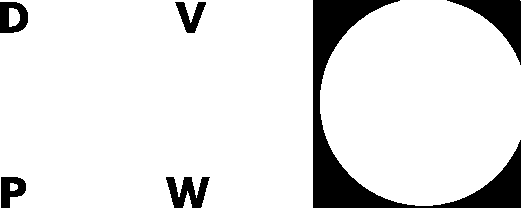 Organisation einer Veranstaltung von DVPW-UntergliederungenTagung oder WorkshopAndere Veranstaltung oder AktivitätTitelBeginn (Datum) Ende (Datum)OrtAn der Organisation der Veranstaltung beteiligte Akteur*innen (ggf. weitere Zeilen ergänzen)Untergliederung und ihre Rolle (nichtzutreffendes bitte löschen)Hauptorganisatorin / Ko-Organisatorin / NebenorganisatorinExterne Akteur*inGab es einen offenen Call für die Veranstaltung? (nichtzutreffendes bitte löschen)Ja, für das gesamte Programm (z.B. Panels und Keynote/Roundtable)Ja, für einen Teil Programms (z.B. nur die Panels)NeinJa, für das gesamte Programm (z.B. Panels und Keynote/Roundtable)Ja, für einen Teil Programms (z.B. nur die Panels)NeinFalls ja:Falls ja:Falls ja:Wann und wo wurde der Call veröffentlicht?Anzahl Einreichungen (Abstracts)00Anzahl einreichende Autor*innen, davon…00Anzahl einreichende Autor*innen, davon…... männlich0Anzahl einreichende Autor*innen, davon…... weiblich0Anzahl einreichende Autor*innen, davon…... divers0Anzahl einreichende Autor*innen, davon…... Wissenschaftler*innen in der Qualifikationsphase0Anzahl Vortragende, z.B. auf Panels, davon…00Anzahl Vortragende, z.B. auf Panels, davon…... männlich0Anzahl Vortragende, z.B. auf Panels, davon…... weiblich0Anzahl Vortragende, z.B. auf Panels, davon…... divers0Anzahl Vortragende, z.B. auf Panels, davon…... Wissenschaftler*innen in der Qualifikationsphase0Anzahl Vortragende bei Keynotes/Roundtables, davon…00Anzahl Vortragende bei Keynotes/Roundtables, davon…... männlich0Anzahl Vortragende bei Keynotes/Roundtables, davon…... weiblich0Anzahl Vortragende bei Keynotes/Roundtables, davon…... divers0Anzahl Vortragende bei Keynotes/Roundtables, davon…... Wissenschaftler*innen in der Qualifikationsphase0Anzahl weiterer Teilnehmer*innen, z.B. Gäste und Zuhörer*innen00Maßnahmen zur Förderung und Integration von Frauen (mehrere Antworten möglich, nichtzutreffendes bitte löschen)Gezielte Einladung zu TagungenGezielte Rekrutierung für PublikationenGezielte Rekrutierung oder Quotierung in FührungspositionenSpezielle TagungenFortbildungenGezielte Weitergabe von Informationen wie Stipendien, Fördermöglichkeiten, StellenangeboteWir nutzen keine speziellen InstrumenteWir haben andere Instrumente genutztFalls Sie andere Instrumente genutzt haben: welche?Gezielte Einladung zu TagungenGezielte Rekrutierung für PublikationenGezielte Rekrutierung oder Quotierung in FührungspositionenSpezielle TagungenFortbildungenGezielte Weitergabe von Informationen wie Stipendien, Fördermöglichkeiten, StellenangeboteWir nutzen keine speziellen InstrumenteWir haben andere Instrumente genutztFalls Sie andere Instrumente genutzt haben: welche?Maßnahmen zur Förderung und Integration von Wissenschaftler*innen in der Qualifikationsphase (mehrere Antworten möglich, nichtzutreffendes bitte löschen)Gezielte Einladung zu TagungenGezielte Rekrutierung für PublikationenGezielte Rekrutierung oder Quotierung in FührungspositionenSpezielle TagungenFortbildungenGezielte Weitergabe von Informationen wie Stipendien, Fördermöglichkeiten, StellenangeboteWir nutzen keine speziellen InstrumenteWir haben andere Instrumente genutztFalls Sie andere Instrumente genutzt haben: welche?Gezielte Einladung zu TagungenGezielte Rekrutierung für PublikationenGezielte Rekrutierung oder Quotierung in FührungspositionenSpezielle TagungenFortbildungenGezielte Weitergabe von Informationen wie Stipendien, Fördermöglichkeiten, StellenangeboteWir nutzen keine speziellen InstrumenteWir haben andere Instrumente genutztFalls Sie andere Instrumente genutzt haben: welche?Art der Aktivität bzw. Format der Veranstaltung, z.B. einzelne Panels auf Tagungen, Kamingespräche, Ringvorlesungen, VorträgeTitelBeginn (Datum) Ende (Datum)OrtAn der Organisation der Veranstaltung beteiligte Akteur*innen (ggf. weitere Zeilen ergänzen)An der Organisation der Veranstaltung beteiligte Akteur*innen (ggf. weitere Zeilen ergänzen)An der Organisation der Veranstaltung beteiligte Akteur*innen (ggf. weitere Zeilen ergänzen)Untergliederung und ihre Rolle (nichtzutreffendes bitte löschen)Hauptorganisatorin / Ko-Organisatorin / NebenorganisatorinExterne Akteur*inMaßnahmen zur Förderung und Integration von Frauen (mehrere Antworten möglich, nichtzutreffendes bitte löschen)Gezielte Einladung zu TagungenGezielte Rekrutierung für PublikationenGezielte Rekrutierung oder Quotierung in FührungspositionenSpezielle TagungenFortbildungenGezielte Weitergabe von Informationen wie Stipendien, Fördermöglichkeiten, StellenangeboteWir nutzen keine speziellen InstrumenteWir haben andere Instrumente genutztFalls Sie andere Instrumente genutzt haben: welche?Gezielte Einladung zu TagungenGezielte Rekrutierung für PublikationenGezielte Rekrutierung oder Quotierung in FührungspositionenSpezielle TagungenFortbildungenGezielte Weitergabe von Informationen wie Stipendien, Fördermöglichkeiten, StellenangeboteWir nutzen keine speziellen InstrumenteWir haben andere Instrumente genutztFalls Sie andere Instrumente genutzt haben: welche?Maßnahmen zur Förderung und Integration von Wissenschaftler*innen in der Qualifikationsphase (mehrere Antworten möglich, nichtzutreffendes bitte löschen)Gezielte Einladung zu TagungenGezielte Rekrutierung für PublikationenGezielte Rekrutierung oder Quotierung in FührungspositionenSpezielle TagungenFortbildungenGezielte Weitergabe von Informationen wie Stipendien, Fördermöglichkeiten, StellenangeboteWir nutzen keine speziellen InstrumenteWir haben andere Instrumente genutztFalls Sie andere Instrumente genutzt haben: welche?Gezielte Einladung zu TagungenGezielte Rekrutierung für PublikationenGezielte Rekrutierung oder Quotierung in FührungspositionenSpezielle TagungenFortbildungenGezielte Weitergabe von Informationen wie Stipendien, Fördermöglichkeiten, StellenangeboteWir nutzen keine speziellen InstrumenteWir haben andere Instrumente genutztFalls Sie andere Instrumente genutzt haben: welche?